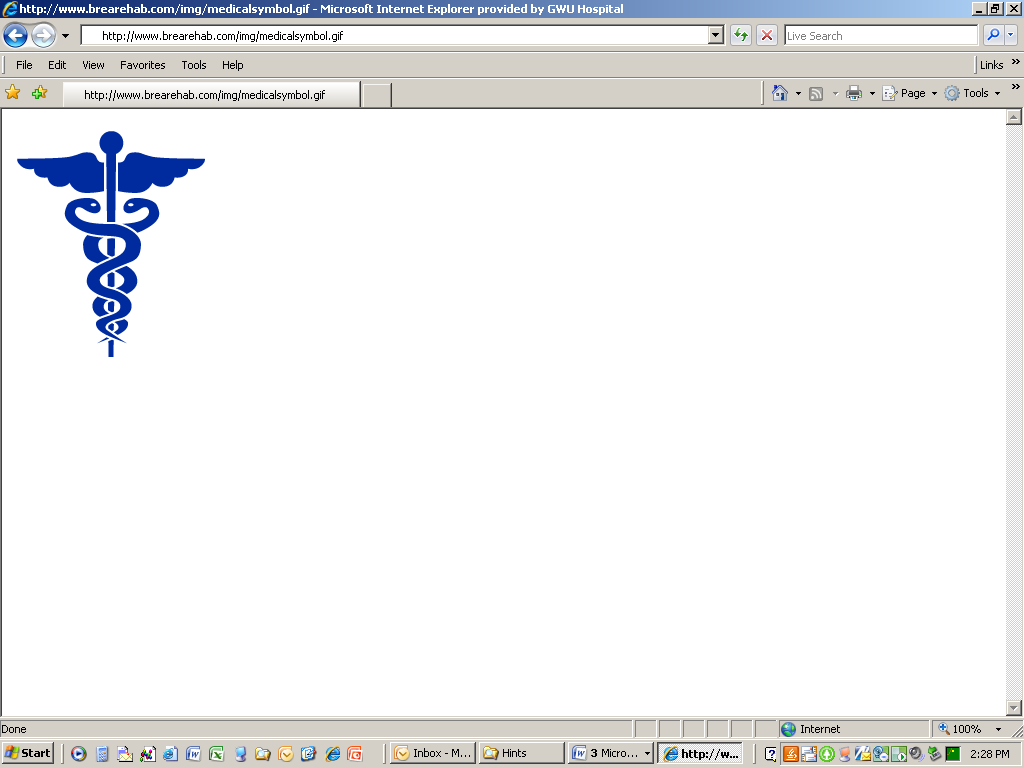 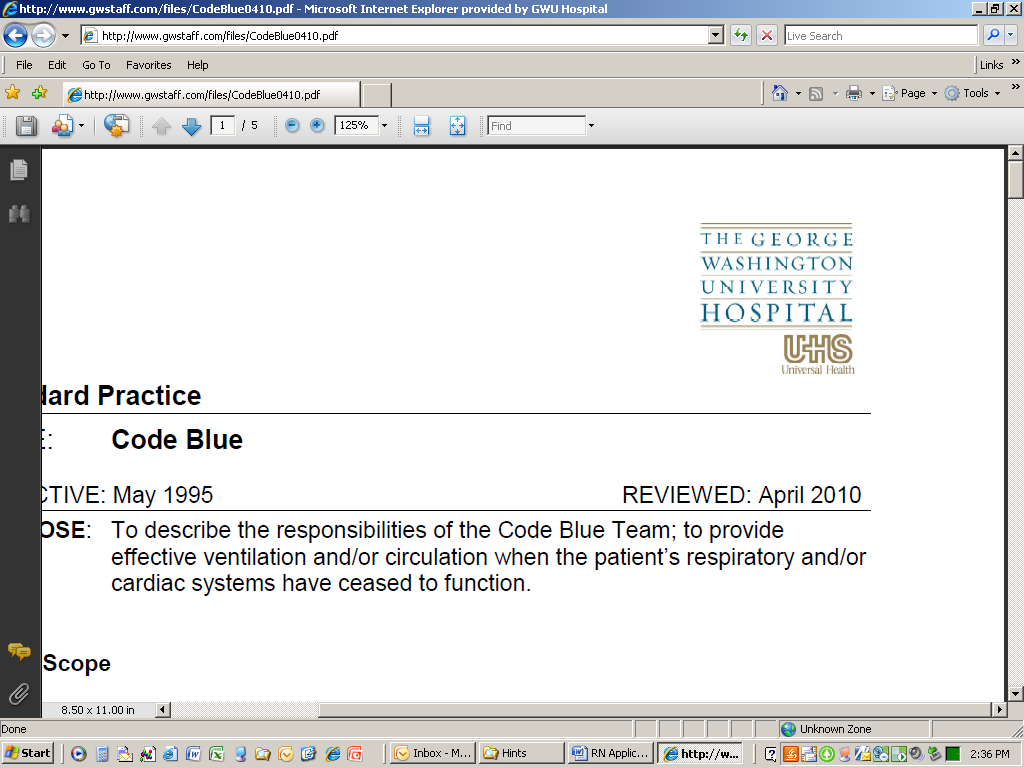 Intra-Aortic Balloon Pump patients require a high level of assessment skills and an understanding of cardiothoracic physiology.  The CT committee of the ICU is looking for nurses that are committed to the challenge.  Participants must complete the Intra-Aortic Balloon Pump written exam and demonstration competency within 1 month of the course. Minimum requirements for application:1 year ICU experience after successful completion of orientationorPrevious Cardiac Experience Successful completion of orientation 6 months experience at GWUHProcess of ApplicationCompletion of application belowApproval of Manager / Clinical Supervisors  Submit application to ICU Team Leader Office 	Place them in the Shannon Huff’s mailbox.  You can always submit them via email!	Application Review Date: _________________________________ Application Accepted ___Yes ___ No Application Reviewed by: ____________________________________________________________ Additional  Comments:________________________________________________________Candidate Notified by: ________________________________________________Date ______________ Name:                                                                    ICU Date of Hire:                                                   .           Years critical care experience:                  	Years nursing experience:                      . Are you committed to completing the competency testing within 1 month of the course and annual re-certification requirements   ____ Yes  _____No I am applying for (check one)     IABP______IMPELLA_____ BOTH______Signature: ____________________________________________ Date:___________Please feel free to use additional space if needed1)  Describe any experience or coursework that you have obtained in cardiac /cardiothoracics. 2)  Describe your motivation to work with Intra-Aortic Balloon Pumps and/ or Impella. What traits do you have that will make you successful?